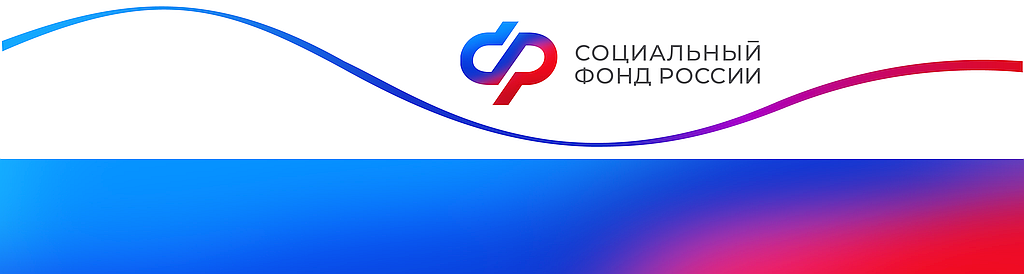 Отделение Фонда пенсионного и социального страхования РФ по Курской области_________________________________________________________________           305000 г. Курск,                                                                 телефон: (4712) 51–20–05 доб. 1201             ул. К.Зеленко, 5.                                                                Е-mail: infosmi@056.pfr.ruОтделение Социального фонда по Курской области и региональный фонд «Защитники Отечества» подписали Соглашение о сотрудничествеУправляющий Отделением Фонда пенсионного и социального страхования Российской Федерации по Курской области Жанна Демьяненко провела рабочую встречу с руководителем регионального филиала фонда «Защитники Отечества» Татьяной Банниковой. По итогам встречи главы региональных фондов подписали Соглашение о сотрудничестве.Соглашение подразумевает консультирование граждан, создание рабочих групп для подготовки предложений по совершенствованию законодательства о поддержке ветеранов СВО, совместные мероприятия и встречи с получателями услуг. Фонды будут вести разностороннюю разъяснительную работу о предоставляемых государственных выплатах и льготах.«Работа фонда «Защитники Отечества» позволяет существенно упростить механизмы оказания комплекса мер социальной и иной поддержки призванным в рамках частичной мобилизации, служащим по контракту, добровольцам, членам их семей. Главное – своевременно выявлять потребности всех членов семей – и детей, и взрослых – помогать в решении возникающих вопросов и содействовать в получении мер поддержки. Запросы очень разные, их много. Наша цель – найти возможности помочь», – подчеркнула Жанна Демьяненко.